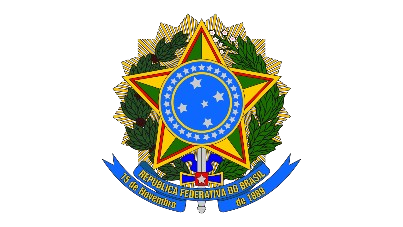 Estagiário (a):Ministério da EducaçãoSecretaria de Educação Profissional e Tecnológica Instituto Federal de Educação Ciência e Tecnologia de Mato GrossoAVALIAÇÃO DE DESEMPENHO DO (A) ESTAGIÁRIO (A)Unidade Concedente de Estágio:Período de Avaliação:   /     /	a     /     /  	ASPECTOS TÉCNICOS/PROFISSIONAISNOTA:  	Facilidade de compreensão, rapidez e precisão com que executa as tarefas(   ) Ótimo	( ) Bom	(   ) Regular	( ) Insatisfatório Nível de conhecimentos teóricos(   ) Ótimo	( ) Bom	(   ) Regular	( ) Insatisfatório Organização e método nas atividadesO(a) estagiário (a) demonstrou dificuldade em executar alguma tarefa que lhe foi atribuída?(   ) Sim	(   ) Não	Quais?  	ASPECTOS ATITUDINAISAssiduidade – constância e pontualidade no cumprimento dos horários e dias(   ) Ótimo	( ) Bom	(   ) Regular	( ) Insatisfatório Disciplina e Discrição – facilidade em aceitar e seguir as instruções de superiores e acatar normas(   ) Ótimo	( ) Bom	(   ) Regular	( ) InsatisfatórioCooperação – atuação junto a outras pessoas no sentido de contribuir para o alcance de um objetivo comum; influência positiva junto ao grupo(   ) Ótimo	( ) Bom	(   ) Regular	( ) InsatisfatórioResponsabilidade – capacidade de responder pelas atribuições, materiais, equipamentos e bens da empresa que lhe são confiados durante o estágio(   ) Ótimo	( ) Bom	(   ) Regular	( ) Insatisfatório Comentário sobre atividades exercidas pelo estagiário:Supervisor do Estágio( ) Ótimo( ) Bom(  ) Regular( ) InsatisfatórioIniciativa e independência( ) Ótimo( ) Bom(  ) Regular( ) Insatisfatório